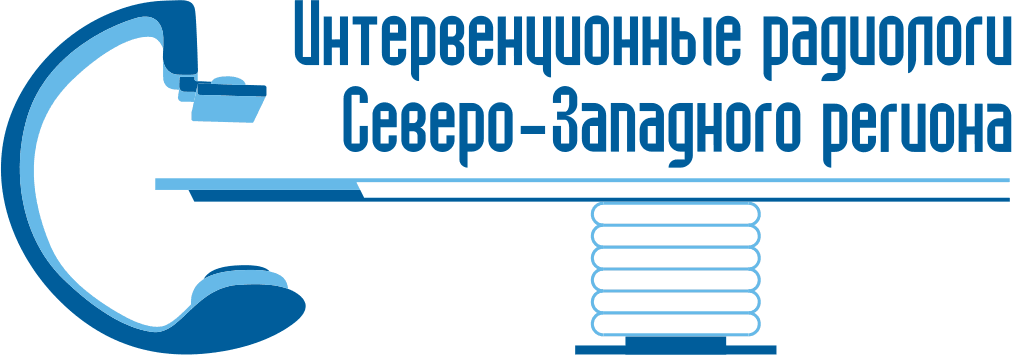 ПРОГРАММАIII научно-практической конференции «Спасение конечностей - мультидисциплинарный подходLISMA 2017 – LIMB SALVAGE MULTIDISCIPLINARY APPROACH
06-07апреля 2017 г.  СПб ГБУЗ «Городская больница № 14» 
(Санкт-Петербург, ул. Косинова, 19, конференц-зал) 06 апреля 2017 года (мастер-классы)    Практические мастер-классы  для специалистов по рентгенэндоваскулярной диагностике и лечению, сосудистых и общих хирургов с онлайн-трансляциями из рентген-операционной СПб ГБУЗ «Городская больница №14»,  прямыми включениями из операционных медицинских клиник Италии и Швеции.Мастер-класс по рентгенэндоваскулярному лечению бедренно-подколенного сегмента при КИНК под контролем CO2 ангиографии.Мастер-класс по выполнению гидрохирургической обработки трофических поражений аппаратом после эндоваскулярной реваскуляризации артерий голени.07 апреля 2017 года (научная сессия)09.30 - 09.45 Регистрация участников09.45 Открытие конференции. Приветственное слово.Хохлова И.М. Главный врач СПб ГБУЗ  «Городская больница №14»     Липин А.Н. Руководитель  Городского  центра  спасения  конечностейКозлов К.Л. Президент АНО «Интервенционные радиологи Северо-Западного региона»10.00-10.15 Ситкин И.И.(Москва) Особенности балонной ангиопластики и стентирования в лечении КИНК у пациентов с СД 1 и 2 типов.Липин А.Н.(Санкт-Петербург) Особенности лечения нейроишемической формы синдрома диабетической стопы у больных на программном гемодиализе. 10.30-10.45 Антропов А.В.(Санкт-Петербург) Артериальные доступы для реваскуляризации при КИНК. 10.45-11.00 Былов К.В.(Москва) Использование плантарного доступа в лечении ишемии нижних конечностей.11.00-11.15 Бородулин А.В.(Санкт-Петербург) Гибридные вмешательства при многоуровневом поражении артерий нижних конечностей.11.15-11.30 ЗавацкийВ.В., ПлатоновС.А., Цой А.Ю., КандыбаД.В., Новицкий А.С.(Санкт-Петербург)Персонифицированная тактика хирургического лечения больных с ишемической формой СДС.11.30-11.45 Былов К.В., Дроздов С.А. (Москва) Эндоваскулярное лечение мультифокального атеросклероза у пациентов с КИНК. 11.45-11.55 Зорин А.А, Визжачий И.М., Васькив А.В.(Архангельск) Селективный тромболизис при тромбозе БПШ. 11.55-12.10 Платонов С.А., Завацкий В.В., Кандыба Д.В., Новицкий А.С. (Санкт-Петербург)Ангиопластика артерий стопы при КИНК: показания, техника выполнения, результаты. 12.10-12.25 Наумов Н.(Ярославль) Бедренно-малоберцовое аутовенозное шунтирование при КИНК - метод выбора реваскуляризации нижней конечности 12.25-12.40 Якушкин С.Н., Ковылов А.О., Чиж К.Ю.(Москва) Динамика заживления венозных трофических язв с применением эндовенозной лазерной облитерации и компрессионного лечения.12.40-13.10  Перерыв. Кофе-брейк.13.10-13.20 Бреговский В.Б.(Санкт-Петербург) Перспективы развития амбулаторной службы "диабетическая стопа" в Санкт-Петербурге13.20-13.35 Шендеров С.В.(Санкт-Петербург) Гибридные вмешательства на бедренно-подколенном сегменте.13.35-13.50 Мизин А.Г.(Ханты-Мансийск), Терехин С.А. (Москва) Функциональная анатомия дуги аорты для трансрадиальных вмешательств на подвздошных артериях.13.50-14.00 Шлойдо Е.А.(Санкт-Петербург)Результаты стентирования артериальных поражений бедренно-подколенного сегмента. 14.00-14.10 Орлов А.Г.(Санкт-Петербург)Бактериофаг в комплексном лечении хронических ран. 14.10-14.25 Атмадзас К.А.(Санкт-Петербург)Периферическая ангиопластика бедренно-подколенного сегмента при КИНК.14.25-14.40 Максимов А.В., Плотников М.В.(Казань) Нужна ли консультация сосудистого хирурга перед ампутацией конечности?14.40-14.55 Кудыкин М.Н. Дерябин Р.А., Васягин А.Н.(Нижний Новгород)Гибридная хирургия периферических поражений: осознанный выбор или вынужденный компромисс? 14.55-15.05 Красавин В.А., Виноградов И.Е., Красавин Г.В.(Ярославль)Нерешенные вопросы организации помощи больным с КИНК. Работа в условиях отсутствия "Центра Спасения Конечности". 15.05-15.20 Плотников М.В., Максимов А.В.(Казань) Медиальный доступ к передней берцовой артерии при дистальных реконструкциях.  15.20-15.35 Папоян С.(Москва) Гибридные операции при многоэтажных поражениях магистральных артерий у пациентов с критической ишемией нижних конечностях.15.35-15.50 Кимков А. (Германия )Инфицированный сосудистый протез. Терапевтические опции. 15.50-16.05 Калитко И.М., Деркач В.В., Манджгаладзе Т.Г., Полупан Ю.А.(Клин) Трансплантация торакодорсального лоскута на сосудистой ножке у больных с постнекротическими ранами голени и стопы. 16.05-16.20 Чернышев О.Б., Шатиль М.А., Добрыдин О.Н., Демин В.Н., Авдошин И.В., Соловейчик А.С., Бубнова Н.А.(Санкт-Петербург) Опыт лечения некротизирующих поражений нижней конечностей в условиях многопрофильного стационара.16.20-16.30 Сонькин И. (г. Санкт-Петербург) Гибридные варианты петлевой эндартерэктомии.16.30-16.40 Жолковский А.В. (Ростов-на-Дону) Лечение поражений бедренной артерии как ключевой вопрос ангиохирургии.16.40-16.50 Чернявский М.А., Гусев А.А., Чернов А.В., Чернова Д.В.(Санкт-Петербург) Мультидисциплинарный подход при лечении синдрома диабетической стопы. Дискуссия.Заключительное слово. Закрытие конференции.Тестирование. Выдача сертификатов.